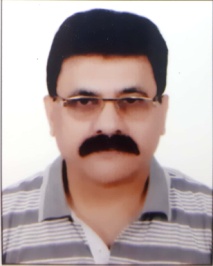                                                 CURRICULAM VITAEDr. SHUEB AHMAD                                                   E-mail: ahmad.shueb@yahoo.inAssociate Professor                                                                          Mobile : +919450018586Shia P.G. College, Lucknow – 226020,                                                              Res. Add- 2/1-2 Professors colony,Radha gram,Thakurganj, Lucknow 226003Educational QualificationPresent Position           (Associate Professor) Incharge- Faculty Of Commerce                                       Shia P.G. College, Sitapur Road, Lucknow, 20Teaching Experience in Post Graduate levelSince 2006 till date Teaching Experience in Under-Graduate levelSince 23 july, 1984List of Publications“Arth Vyavastha ke andhere-ujale avam kar-padhti”- Sahkarita Magazine.“Scientific Tax-Planning”- Sahkarita Magazine.“Bharat me Videshi Sahayta”- Sahkarita Magazine.“Tax Evasion :A mighty lever of the parallel economy”- Radiance (weekly) Delhi.“Shikshit Berozgari aur arth-tantra” - Sahkarita Magazine.“Krishi Vikas aur nayi Yojanaye: Sarthakta kahaN tak”-  Sahkarita Magazine.Book Published           Indo-Japan Economic Relations During Planning Period. -    (Year-1993)Ph.D.Department Of Commerce, Saket College, Dr. Ram Manohar Lohia Avadh University, Faizabad, Year- 2012.Topic-“Liberalisation and Life Insurance Entrepreneurship in India (with special study of I.R.D.A’s Regulations)” .M. Com. Faculty of Commerce, Rohilkhand University, Year-1983